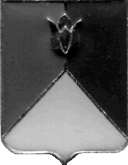 КОНТРОЛЬНОЕ УПРАВЛЕНИЕАДМИНИСТРАЦИЯ КУНАШАКСКОГО МУНИЦИПАЛЬНОГО РАЙОНА ЧЕЛЯБИНСКОЙ ОБЛАСТИ456730, ул. Ленина, 103, с. Кунашак, Кунашакский район, Челябинская область, Российская ФедерацияИНН/КПП 7460027050/746001001 тел. 2-82-72от 04.04.2022 г. № 19  	ПРИКАЗО продлении плановой проверкиВ соответствии с частью 3 статьи 269.2 Бюджетного кодекса Российской Федерации, постановлением администрации Кунашакского муниципального района от 22.12.2020 г. № 1804 «Об утверждении ведомственного стандарта по осуществлению полномочий внутреннего муниципального финансового контроля», распоряжением Администрации Кунашакского муниципального района от 08.12.2021 года № 669-р «Об утверждении Плана проведения проверок на 2022 год»:ПРИКАЗЫВАЮ:Продлить плановую проверку бухгалтерского учета и отчетности в отношении Муниципального учреждения социального обслуживания «Кунашакский центр помощи детям, оставшихся без попечения родителей» Кунашакского муниципального района, по адресу: 456730, Челябинская  область, Кунашакский район, с. Кунашак, ул. Совхозная, д. 26, ИНН 7433006943, ОГРН 1027401708861, назначенной приказом Контрольного управления от 11.02.2022 г. № 1, на 25 рабочих дней, в срок до 06.05.2022 г.Контроль за исполнением настоящего приказа оставляю за собой.Руководитель Контрольного управления администрации						  Кунашакского муниципальногорайона                                                                                                И.Р. Саитхужина